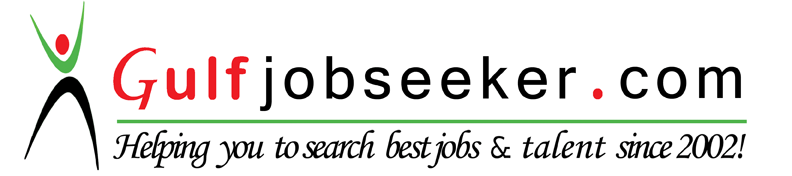 Whats app  Mobile:+971504753686 Gulfjobseeker.com CV No:260140E-mail: gulfjobseeker@gmail.comCAREER OBJECTIVEEnthusiastic, self-motivated professional with recognized people skills and a positive attitude, in the field of fashion. Currently seeking responsibilities within a progressive environment to augment my knowledge and highlight my capabilities. Strengths include relationship building, group leadership, and excellent communication skills. TRAINING AND PROJECTSInternship for a period of 1 month at Imperial Readymade Garments Factory Pvt Ltd, a garments manufacturing company based in Chennai, India.Won the “Best Documentary Award” in 2009 which emphasized on the arts and culture of Andhra Pradesh, a state in India. Co-designed a collection of 6 garments based on the state. These garments based on the state. These garments were showcased at the “FASHION MEETS CULTURE-2009” fashion show.Designed and constructed a collection of 6 gowns based on the theme of  “AALIMAT ZODIAC”, meaning artistic zodiac signs. These gowns were showcased at the “EFFERVESENCE-2011” fashion show held in Kerala , India.Conducted a fashion show at the UEIT College of Management and Technology, Ras Al Khaimah.PERSONAL INFORMATIONDate of Birth	  		:	30 August, 1990Gender                 		:	FemaleMarital status       		:	SingleLanguages known		:	English, Malayalam, Hindi, EDUCATION QUALIFICATION:COMPUTER PROFICENCYINTERPERSONAL SKILLSAbility to meet deadlines and adjust to changing prioritiesAbility to follow instructions and work autonomouslyAbility to quickly gain new skills and knowledge                                                                    Attention to detail.Excellent verbal and written communication skillsWork as part of a team and able to show respect to other cultures and work in culturally diverse environmentINTERESTS AND SOCIAL ACTIVITIESDesigning has been my forte.Painting and sketching.I am an avid reader and love to indulge into the pleasure of readingMusic has been another indulgence.COURSEUNIVERSITYMBA ( 2011-2013 )Mahatma Gandhi University , BFTAssumption College 12th CBSESharjah Indian School, UAE 200810th CBSEEmirates National School, UAE ,2006Operating System WIN XP, Windows 7 , WINDOWS 10PackagesM.S. Office , Adobe Photoshop.